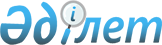 Об установлении квоты рабочих мест для трудоустройства лиц, состоящих на учете службы пробации, а также лиц, освобожденных из мест лишения свободы и граждан из числа молодежи, потерявших или оставшихся до наступления совершеннолетия без попечения родителей, являющихся выпускниками организаций образования на 2021 годПостановление акимата Таласского района Жамбылской области от 19 апреля 2021 года № 119. Зарегистрировано Департаментом юстиции Жамбылской области 26 апреля 2021 года № 4956
      В соответствии со статьей 31 Закона Республики Казахстан от 23 января 2001 года "О местном государственном управлении и самоуправлении в Республике Казахстан", со статьями 9, 27 Закона Республики Казахстан от 6 апреля 2016 года "О занятости населения", акимат Таласского района ПОСТАНОВЛЯЕТ:
      1. Установить квоту рабочих мест для трудоустройства лиц, состоящих на учете службы пробации, а также лиц, освобожденных из мест лишения свободы и граждан из числа молодежи, потерявших или оставшихся до наступления совершеннолетия без попечения родителей, являющихся выпускниками организаций образования согласно приложению. 
      2. Коммунальному государственному учреждению "Центр занятости населения акимата Таласского района" обеспечить занятость лиц, состоящих на учете службы пробации, а также освобожденным из мест лишения свободы и граждан из числа молодежи, потерявших или оставшихся до наступления совершеннолетия без попечения родителей, являющихся выпускниками организаций образования в соответствии с установленной квотой.
      3. Контроль за исполнением настоящего постановления возложить на заместителя акима района Кырыкбаева Романа Алимхановича. 
      4. Настоящее постановление вступает в силу со дня государственной регистрации в органах юстиции и вводится в действие по истечении десяти календарных дней после дня его первого официального опубликования.  Квоты рабочих мест для трудоустройства лиц, состоящих на учете службы пробации, а также лиц, освобожденных из мест лишения свободы и граждан из числа молодежи, потерявших или оставшихся до наступления совершеннолетия без попечения родителей, являющихся выпускниками организаций образования на 2021 год
					© 2012. РГП на ПХВ «Институт законодательства и правовой информации Республики Казахстан» Министерства юстиции Республики Казахстан
				
      Аким Таласского района 

Б. Казанбасов
Приложение к постановлению
акимата Таласского района
№ 119 от 19 апреля 2021 года
Наименование организации
Списочная численность работников на начало года (человек)
Размер установленной квоты
Размер установленной квоты
Размер установленной квоты
Размер установленной квоты
Размер установленной квоты
Размер установленной квоты
Наименование организации
Списочная численность работников на начало года (человек)
Состоящие на учете службы пробации
Состоящие на учете службы пробации
Освобожденные из мест лишения свободы 
Освобожденные из мест лишения свободы 
Граждане из числа молодежи, потерявших или оставшихся до наступления совершеннолетия без попечения родителей, являющихся выпускниками организаций образования 
Граждане из числа молодежи, потерявших или оставшихся до наступления совершеннолетия без попечения родителей, являющихся выпускниками организаций образования 
Наименование организации
Списочная численность работников на начало года (человек)
% от численности работников 
Количество рабочих мест (единиц)
% от численности работников 
Количество рабочих мест (единиц)
% от численности работников 
Количество рабочих мест (единиц)
Коммунальное государственное предприятие на праве хозяйственного ведения "Многопрофильное предприятие "Игілік" акимата Таласского района"
191
0,5 %
1
0,5 %
1
0,5 %
1
Коммунальное государственное предприятие на праве хозяйственного ведения "Таза Талас" 
47
2,1 %
1
2,1 %
1
0
0